Муниципальное бюджетное общеобразовательное учреждение«Целинская средняя общеобразовательная школа № 8»Рабочая программана 2021 – 2022 учебный годПредмет: географияКласс: 6-8Составитель: Винокурова Наталья Артуровнаучитель первой квалификационной категориип. Целина                                                               2021 годОглавление1.   Пояснительная записка ....................................................................................................................... 32.   Планируемые результаты освоения учебного предмета ..................................................................4-83.   Содержание учебного предмета ........................................................................................................9-184.   Тематическое планирование...............................................................................................................19-365.   Система оценивания ............................................................................................................................37-426.  Лист корректировки рабочей программы .........................................................................................43-47Пояснительная запискаРабочая программа по предмету "География" разработана на основе требований к результатам освоения основной образовательной программы основного общего образования Муниципального бюджетного общеобразовательного учреждения «Целинская средняя общеобразовательная школа № 8» с учётом Примерной программы основного общего образования по географии и авторской программы под редакцией А.И.Алексеев, линии «Полярная звезда». – М.: Просвещение, 2020г.Рабочая программа ориентирована на учебники:География 5-6 классы: авторы учебника А.И. Алексеев, В.В. Николина, Е.К. Липкина, С.И.Болысов, Г.Ю. Кузнецова – Москва, «Просвещения», 2021. Серии «Полярная Звезда». (Рекомендовано Мин. обр. и науки РФ)География 7 класс: авторы учебника А.И. Алексеев, В.В. Николина, Е.К. Липкина, С.И.Болысов, А.С. Фетисов, Г.Ю. Кузнецова – Москва, «Просвещения», 2020. Серии «Полярная Звезда». (Рекомендовано Мин. обр. и науки РФ)География 8 класс: авторы учебника А.И. Алексеев, В.В. Николина, Е.К. Липкина, С.И.Болысов, Г.Ю. Кузнецова – Москва, «Просвещения», 2020.  Серии «Полярная Звезда». (Рекомендовано Мин. обр. и науки РФ)Согласно учебному плану и календарному учебному графику на 2021-2022 учебный год на изучение предмета "География" отводится:в 6 классе 35 часов, (1 час в неделю), 4 практические работыв 7 классе 69 часов, (2 часа в неделю), 12 практических работ; 2 контрольные работы в 8 классе 67 часов, (2 часа в неделю), 14 практических работ, 3 контрольные работыСрок реализации рабочей программы 1 год. Планируемые результаты освоения учебного предметаТребования к уровню подготовки, учащихся определяются в соответствии с «Примерным содержанием образования по учебному предмету». 6 класс. Гидросфера. Атмосфера.  Биосфера. Географическая оболочка.Выпускник научится:- использовать различные источники географической информации, необходимой для решения учебных и практико-ориентированных задач;- анализировать, обобщать и интерпретировать географическую информацию;- по результатам наблюдений находить и формулировать зависимости и закономерностями;- определять и сравнивать качественные и количественные показатели, характеризующие географические объекты, процессы и явления, их положение в пространстве по географическим картам разного содержания;- в процессе работы с одним или несколькими источниками географической информации выявлять содержащуюся в них противоречивую информацию; составлять описания географических объектов, процессов и явлений с использованием различных источников;- представлять в различных формах географическую информацию, необходимую для решения учебных и практико-ориентированных задач.- различать изученные географические объекты, процессы и явления, сравнивать географические объекты, процессии явления на основе известных характерных свойств и проводить их простейшую классификацию;- использовать знания о географических законах и закономерностях, о взаимосвязях между изученными географическими объектами, процессами и явлениями для объяснения их свойств, условий протекания и географических различий;- проводить с помощью приборов измерения температуры, влажности воздуха, атмосферного давления, силы и направления ветра, абсолютной и относительной высоты, направления и скорости течения водных потоков;- оценивать характер взаимодействия деятельности человека и компонентов природы в разных географических условиях с точки зрения концепции устойчивого развития.Выпускник получит возможность научиться:- ориентироваться на местности при помощи топографических карт и современных навигационных приборов;- читать космические снимки и аэрофотоснимки, планы местности и географические карты;- строить простые планы местности;- создавать простейшие географические карты;- моделировать географические объекты и явления при помощи компьютерных программ.- использовать знания о географических явлениях в повседневной жизни для сохранения здоровья и соблюдения норм экологического поведения в быту и окружающей среде;- приводить примеры, показывающие роль географической науки в решении социально-экономических и геоэкологических проблем человечества; примеры практического использования географических знаний в различных областях деятельности;- воспринимать и критически оценивать информацию географического содержания в научно-популярной литературе и средствах массовой информации;- создавать письменные тексты и устные сообщения о географических явлениях на основе нескольких источников информации, сопровождать выступления презентацией7 класс. Природа Земли и человекОбучающийся научится:различать изученные географические объекты, процессы и явления, сравнивать географические объекты, процессы и явления на основе известных характерных свойств и проводить их простейшую классификацию;использовать знания о географических законах и закономерностях, о взаимосвязях между изученными географическими объектами, процессами и явлениями для объяснения их свойств, условий протекания и географических различий;проводить с помощью приборов измерения температуры, влажности воздуха, атмосферного давления, силы и направления ветра, абсолютной и относительной высоты, направления и скорости течения водных потоков;оценивать характер взаимодействия деятельности человека и компонентов природы в разных географических условиях с точки зрения концепции устойчивого развития.Использовать знания о географических явлениях в повседневной жизни для сохранения здоровья и соблюдения норм экологического поведения в быту и окружающей среде;приводить примеры, показывающие роль географической науки в решении социально-экономических и геоэкологических проблем человечества; примеры практического использования географических знаний в различных областях деятельности;воспринимать и критически оценивать информацию географического содержания в научно-популярной литературе и средствах массовой информации;создавать письменные тексты и устные сообщения о географических явлениях на основе нескольких источников информации, сопровождать выступление презентацией.Население ЗемлиОбучающийся научится:различать изученные демографические процессы и явления, характеризующие динамику численности населения Земли и отдельных регионов и стран;сравнивать особенности населения регионов и стран;использовать знания о взаимосвязях между изученным демографическими процессами и явлениями для объяснения их географических различий;проводить расчёты демографических показателей;объяснять особенности адаптации человека к разным природным условиям.Обучающийся получит возможность научиться:приводить примеры, показывающие роль практического использования знаний о населении в решении социально-экономических и геоэкологических проблем человечества, стран и регионов;самостоятельно проводить по разным источникам информации исследование, связанное с изучением населения.Материки, океаны и страныОбучающийся научится:различать географические процессы и явления, определяющие особенности природы и населения материков и океанов, отдельных регионов и стран;сравнивать особенности природы и населения, материальной и духовной культуры регионов и отдельных стран;оценивать особенности взаимодействия природы и общества в пределах отдельных территорий;описывать на карте положение и взаиморасположение географических объектов;объяснять особенности компонентов природы отдельных территорий;создавать письменные тексты и устные сообщения об особенностях природы, населения и хозяйства изученных стран на основе нескольких источников информации, сопровождатьвыступление презентацией.Обучающийся получит возможность научиться:выдвигать гипотезы о связях и закономерностях объектов, событий, процессов в географической оболочке;сопоставлять существующие в науке точки зрения о причинах происходящих глобальных изменений климата;оценивать положительные и негативные последствия глобальных изменений климата для отдельных регионов и стран;объяснять закономерности размещения населения и хозяйства отдельных территорий в связи с природными и социально-экономическими факторами.8 класс.Географическое пространство РоссииОбучающийся научится:различать принципы выделения и устанавливать соотношения между государственной территорией и исключительной экономической зоной России;и её отдельных частей на особенности природы, жизнь и хозяйственную деятельность населения;использовать знания о мировом, поясном, декретном, летнем и зимнем времени для решения практико-ориентированных задач по определению различий в поясном времени территорий с контекстом из реальной жизни.Обучающийся получит возможность научиться:оценивать возможные изменения географического положения России, обусловленные мировыми гео-демографическими, геополитическими и геоэкономическими       изменениями,развитием глобальной коммуникационной системы.Население РоссииОбучающийся научится:различать демографические процессы и явления, характеризующие динамику численности населения России и отдельных регионов и стран;анализировать факторы, определяющие динамику населения России, половозрастную структуру, особенности размещения населения по территории России, географические различия в уровне занятости, качестве и уровне жизни населения;сравнивать особенности населения отдельных регионов страны по этническому, языковому и религиозному составу;объяснять особенности динамики численности, половозрастной структуры и размещения населения России и её отдельных регионов;находить и распознавать ответы на вопросы, возникающие в ситуациях повседневного характера, узнавать в них проявление тех или иных демографических и социальных процессов или закономерностей;использовать знания о естественном и механическом движении населения, половозрастной структуре, трудовых ресурсах, городском и сельском населении, этническом и религиозном составе для решения практико-ориентированных задач в контексте реальной жизни.Обучающийся получит возможность научиться:выдвигать и обосновывать на основе статистических данных гипотезы об изменении численности населения России, его половозрастной структуры, развитии человеческого капитала;оценивать ситуацию на рынке труда и её динамику.Природа РоссииОбучающийся научится:различать географические процессы и явления, определяющие особенности природы страны и отдельных регионов;сравнивать особенности природы регионов страны;оценивать особенности взаимодействия природы и общества в пределах отдельных территорий;описывать по карте положение и взаиморасположение географических объектов;объяснять особенности компонентов природы отдельных частей страны;оценивать природные условия и обеспеченность природными ресурсами отдельных территорий России;создавать собственные тексты и устные сообщения (в т. ч. в форме презентаций) об особенностях компонентов природы России на основе нескольких источников информации.Обучающийся получит возможность научиться:оценивать возможные последствия изменений климата отдельных территорий России, связанные с глобальными изменениями климата;делать прогнозы трансформации географических систем и комплексов в результате изменения их компонентов. Природно-хозяйственные зоны и районы РоссииОбучающийся научится:различать показатели, характеризующие отраслевую и территориальную структуру хозяйства;анализировать факторы, влияющие на размещение отраслей и отдельных предприятий по территории страны;объяснять особенности отраслевой и территориальной структуры хозяйства России;использовать знания о факторах размещения хозяйства и особенностях размещения отраслей экономики России для решения практико-ориентированных задач в реальной жизни.Обучающийся получит возможность научиться:выдвигать и обосновывать на основе анализа комплекса источников информации гипотезы об изменении отраслевой и территориальной структуры хозяйства страны;обосновывать возможные пути решения проблем развития хозяйства России.9 класс. Регионы России. Европейская и Азиатская Россия.Обучающийся научится:объяснять особенности природы, населения и хозяйства географических районов страны;сравнивать особенности природы, населения и хозяйства отдельных регионов страны;оценивать районы России с точки зрения особенностей природных, социально экономических, техногенных и экологических факторов и процессов.Обучающийся получит возможность научиться:составлять комплексные географические характеристики районов разного ранга;самостоятельно проводить по разным источникам информации исследования, связанные с изучением природы, населения и хозяйства географических районов и их частей;создавать собственные тексты и устные сообщения о географических особенностях отдельных районов России и их частей на основе нескольких источников информации, сопровождать выступление презентацией;оценивать социально-экономическое положение и перспективы развития регионов;выбирать критерии для сравнения, сопоставления, оценки и классификации природных, социально-экономических, геоэкологических явлений и процессов на территории России.Россия в современном мире. Соседи России. Сфера влияния России.Обучающийся научится:сравнивать показатели воспроизводства населения, средней продолжительности жизни, качества населения России с мировыми показателями и показателями других стран;оценивать место и роль России в мировом хозяйстве.Обучающийся получит возможность научиться:выбирать критерии для определения места страны в мировой экономике;объяснять возможности России в решении современных глобальных проблем человечества;оценивать социально-экономическое положение и перспективы развития. Содержание учебного предмета "География"6 классТема 1. Введение Ориентирование в информационном поле учебно-методического комплекта. Повторение правил работы с учебником и используемыми компонентами УМК. Обучение приёмам работы по ведению дневника наблюдений за погодой. Выбор формы дневника погоды и способов его ведения.Тема 2. Гидросфера — водная оболочка Земли Вода на Земле. Части гидросферы. Мировой круговорот воды. Океаны. Части Мирового океана. Методы изучения морских глубин. Свойства вод Мирового океана. Движение воды в Океане. Использование карт для определения географического положения морей и океанов, глубин, направлений морских течений, свойств воды. Роль Мирового океана в формировании климатов Земли. Минеральные и органические ресурсы Океана, их значение и хозяйственное использование. Морской транспорт, порты, каналы. Источники загрязнения вод Океана, меры по сохранению качества вод и органического мира.Воды суши. Реки Земли — их общие черты и различия. Речная система. Питание и режим рек. Озёра, водохранилища, болота. Использование карт для определения географического положения водных объектов, частей речных систем, границ и площади водосборных бассейнов, направления течения рек. Значение поверхностных вод для человека, их рациональное использование.Происхождение и виды подземных вод, возможности их использования человеком. Зависимость уровня грунтовых вод от климата, характера поверхности, особенностей горных пород. Минеральные воды.Ледники — главные аккумуляторы пресной воды на Земле. Покровные и горные ледники, многолетняя мерзлота: географическое распространение, воздействие на хозяйственную деятельность.Человек и гидросфера. Источники пресной воды на Земле, проблемы, связанные с ограниченными запасами пресной воды на Земле, и пути их решения. Неблагоприятные и опасные явления в гидросфере. Меры предупреждения опасных явлений и борьбы с ними, правила обеспечения личной безопасности.Практическая работа № 1. Описание океана и моря на основе анализа географических карт Решение практических задачПрактическая работа № 2 Описание реки по плану на основе анализа географических картТема 3. Атмосфера — воздушная оболочка Земли Атмосфера. Состав атмосферы, её структура. Значение атмосферы для жизни на Земле. Нагревание атмосферы, температура воздуха, распределение тепла на Земле. Суточные и годовые колебания температуры воздуха. Средние температуры. Изменение температуры с высотой.Влага в атмосфере. Облачность, её влияние на погоду. Атмосферные осадки, их виды, условия образования. Распределение влаги на поверхности Земли. Влияние атмосферных осадков на жизнь и деятельность человека.Атмосферное давление, ветры. Изменение атмосферного давления с высотой. Направление и сила ветра. Роза ветров. Постоянные ветры Земли. Типы воздушных масс; условия их формирования и свойства.Погода и климат. Элементы погоды, способы их измерения, метеорологические приборы и инструменты. Наблюдения за погодой. Измерения элементов погоды с помощью приборов. Построение графиков изменения температуры и облачности, розы ветров; выделение преобладающих типов погоды за период наблюдения. Решение практических задач на определение изменений температуры и давления воздуха с высотой, влажности воздуха. Чтение карт погоды. Прогнозы погоды. Климат и климатические пояса.Человек и атмосфера. Стихийные явления в атмосфере, их характеристика и правила обеспечения личной безопасности. Пути сохранения качества воздушной среды. Адаптация человека к климатическим условиям местности. Особенности жизни в экстремальных климатических условиях.Практическая работа № 3. «Построение розы ветров по данным календаря погоды».Практическая работа № 4. «Наблюдение за погодой. Обработка данных дневника погоды».Тема 4. Биосфера – живая оболочка Земли Разнообразие растительного и животного мира Земли. Особенности распространения живых организмов на суше и в Мировом океане. Границы биосферы и взаимодействие компонентов природы. Приспособление живых организмов к среде обитания. Биологический круговорот. Роль биосферы. Широтная зональность и высотная поясность в растительном и животном мире. Почва как особое природное образование. Состав почв, взаимодействие живого и неживого в почве, образование гумуса. Строение и разнообразие почв. Главные факторы (условия) почвообразования, основные зональные типы почв. Плодородие почв, пути его повышения. Роль человека и его хозяйственной деятельности в сохранении и улучшении почв.Человек и биосфера. Влияние человека на биосферу. Охрана растительного и животного мира Земли. Наблюдения за растительностью и животным миром как способ определения качества окружающей среды.Тема 5. Географическая оболочка Строение, свойства и закономерности географической оболочки, взаимосвязи между её составными частями. Территориальные комплексы: природные, природно-антропогенные. Географическая оболочка — крупнейший природный комплекс Земли. Широтная зональность и высотная поясность. Природные зоны Земли. Особенности взаимодействия компонентов природы и хозяйственной деятельности человека в разных природных зонах. Географическая оболочка как окружающая человека среда.7 классТема 1. Введение. Источники географической информацииКак вы будите изучать географию в 7 классе. Методы изучения окружающей среды. Фотоизображение как источник географической информации. Географическая карта – особый источник информации. Понятие «картографическая проекция». Способы отображения информации на картах с помощью условных знаков.Тема 2. Человек на ЗемлеЗаселение человеком Земли. Расы. Основные пути расселения древнего человека. Расы. Внешние признаки людей различных рас. Анализ различных источников информации с целью выявления регионов проживания представителей различных рас.Численность населения Земли, её изменение во времени. Современная численность населения мира. Изменение численности населения во времени. Методы определения численности населения, переписи населения. Различные прогнозы изменения численности населения Земли.Факторы, влияющие на рост численности населения. Рождаемость, смертность, естественный прирост населения, их количественные различия и географические особенности. Влияние величины естественного прироста на средний возраст населения стран и продолжительность жизни. Миграции.Размещение людей на Земле. Показатель плотности населения. Среднемировая плотность населения и её изменение со временем. Карта плотности населения. Неравномерность размещения населения мира. Факторы, влияющие на размещение населения. Хозяйственная деятельность людей в разных природных условиях. Адаптация человека к природным условиям: их влияние на внешний облик людей, жилища, одежду, орудия труда, пищу.Народы и религии мира. Народ. Языковые семьи. География народов и языков. Карта народов мира. Мировые и национальные религии, их география.Хозяйственная деятельность людей. Понятие о современном хозяйстве, его составе. Основные виды хозяйственной деятельности людей, их география.Городское и сельское население. Города и сельские поселения. Соотношение городского и сельского населения мира. Многообразие сельских поселений. Ведущая роль городов в хозяйственной, культурной и политической жизни людей. Функции городов. Крупные города. Городские агломерации.Тема 3. Природа ЗемлиСовременный облик Земли: планетарные географические закономерности.Земная кора и литосфера. Развитие земной коры. Формирование облика планеты. Происхождение материков и океанов. Цикличность тектонических процессов в развитии земной коры. Геологические эры. Движение и взаимодействие литосферных плит. Гипотеза А. Вегенера.Земная кора на карте. Платформа и её строение. Карта строения земной коры. Складчатые области. Складчато-глыбовые и возрожденные горы. Размещение на Земле гор и равнин.Тепло на Земле. Температура воздуха на разных широтах. Распределение температур на Земле. Тепловые пояса. Изотермы.Атмосферное давление. Распределение влага на поверхности Земли. Давление воздуха и осадки на разных широтах. Распределение атмосферного давления и осадков на земном шаре.Воздушные массы и их свойства. Общая циркуляция атмосферы. Типы воздушных масс и их свойства. Пассаты. Западные ветры умеренных широт. Восточные (стоковые) ветры полярных областей. Муссоны.Климат и климатические пояса. Роль климатических факторов в формировании климата. Климатические пояса и области Земли. Основные и переходные климатические пояса.Роль Мирового Океана в формировании климатов Земли. Причины образования океанических течений. Виды океанических течений. Основные поверхностные течения Мирового океана. Океан и атмосфера. Влияние течений на формирование климата отдельных территорий.Реки и озёра Земли. Зависимость рек от рельефа и климата. Крупнейшие реки Земли. Распространение озёр на Земле. Крупнейшие озёра мира.Разнообразие растительного и животного мира Земли. Биоразнообразие. Значение биоразнообразия. Биомасса. Влияние природных условий на распространение животного и растительного мира. Географическая зональность в распространении животных и растений. Приспособление растений и животных к природным условиям. Основные причины различий флоры и фауны материков. Охрана природы. Особо охраняемые территории.Почвы как особое природное образование. Почвенное разнообразие. Факторы почвообразования. В.В. Докучаев и закон мировой почвенной зональности. Закономерности распространения почв на Земле. Основные зональные типы почв, их особенности. Плодородие почв. Использование почв человеком. Охрана почв.Тема 4. Природные комплексы и регионыПриродные зоны Земли. Причины смены природных зон. Изменение природных зон под воздействием человека.Океаны Земли. Тихий, Северный Ледовитый, Атлантический и Индийский океаны. Географическое положение, площадь, средняя и максимальная глубины океанов. Особенности природы, природные богатства, органический мир, хозяйственное освоение океанов. Экологические проблемы океанов. Охрана природы.Материки как крупные природные комплексы Земли. Материки – Евразия, Африка, Северная Америка, Южная Америка, Антарктида, Австралия. Современное географическое положение материков.Историко-культурные районы мира. Географические регионы. Деление Земли и мира на части. Часть света. Географические регионы. Историко-культурные регионы. Понятие «граница». Естественные и воображаемые границы.Объединение стран в организации и союзы. Организация Объединенных Наций (ООН). Сотрудничество стран. Диалог культур.Тема 5. Материки и страныМатерики и страны. Основные черты рельефа, климата и внутренних вод Африки, Австралии, Северной и Южной Америки, Антарктиды, Евразии и определяющие их факторы. Зональные природные комплексы материков. Население материков. Природные ресурсы и их использование. Изменение природы под влиянием хозяйственной деятельности человека. Охрана природы.Историко-культурные районы мира. Памятники природного и культурного наследия человечества.Многообразие стран, их основные типы. Столицы и крупные города. Комплексная географическая характеристика стран (по выбору): географическое положение, население, особенности природы и хозяйства, памятники культурыТема 6. Глобальные проблемы человечества 8 классВведениеТема 1. Географическое пространство России.Россия на карте мира. Уникальность географического положения России. Площадь территории России. Крайние точки. Место России среди других государств мира. Государственная граница России.Россия на карте часовых поясов. Часовые пояса. Местное время. Поясное время. Декретное время. Летнее время. Линия перемены дат.Ориентирование по карте России. Районирование. Географический район. Природные и экономические районы. Административно-территориальное деление России.Формирование территории России. Заселение территории России. Вклад исследователей, путешественников в освоение территории России. Русские первопроходцы — Ермак, И. Москвитин, С. Дежнев, В. Беринг, В. Поярков, Е. Хабаров, О. КрашенинниковТема 2. Население России Население России. Воспроизводство населения. Естественный прирост. Отрицательный естественный прирост — проблема для России. Традиционный и современный типы воспроизводства.Численность населения. Темпы роста численности населения. Демографический кризис. Демографические потери. Демографические проблемы и их решение.Миграции населения. Мигранты. Этические нормы в отношении мигрантов.«Демографический портрет» населения России. Демографическая ситуация. Половозрастная структура населения России.Рынок труда. Трудоспособный возраст. Трудовые ресурсы. Экономически активное население. Безработные. Трудовые ресурсы родного края. Рынок труда родного края.Этнос. Этническая территория. Этническая структура регионов России. Россия — многонациональное государство. Национальный состав. Языковая семья. Языковая группа. Значение русского языка для народов России. Религии России.Размещение населения. Зона очагового заселения. Зона сплошного заселения. Главная полоса расселения. Плотность населения России. Роль крупных городов в размещении населения.Расселение и урбанизация. Типы поселений. Городской и сельский образ жизни. Влияние урбанизации на окружающую среду.Города и сельские поселения. Типы городов. Сельская местность. Функции сельской местности.Тема 3. Природа РоссииРельеф России. История развития земной коры. Геологическое летосчисление. Геохронологическая шкала. Эра. Эпоха складчатости. Геологическая карта.Особенности рельефа России. Тектонические структуры. Платформы и геосинклинали. Связь рельефа с тектоническим строением территории.Скульптура поверхности. Влияние внешних сил на рельеф России. Выветривание. Эрозия. Оледенение. Многолетняя мерзлота. Влияние человеческой деятельности на рельеф и ее последствия.Полезные ископаемые России. Рудные и нерудные полезные ископаемые. Основные месторождения полезных ископаемых. Рациональное использование полезных ископаемых.Стихийные явления на территории России: землетрясения, извержения вулканов, снежные лавины, сели, оползни, просадки грунта.Климат России. Понятие «солнечная радиация». Прямая и рассеянная радиация. Суммарная радиация. Радиационный баланс. Поступление солнечной радиации на поверхность Земли. Изменение солнечной радиации по сезонам года.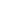 Атмосферная циркуляция. Воздушные массы над территорией России. Западный перенос воздушных масс. Влияние соседних территорий на климат России. Атмосферный фронт. Теплый и холодный атмосферные фронты. Циклон и антициклон.Влияние на климат России ее географического положения. Климатические особенности зимнего и летнего сезонов года. Синоптическая карта. Климатические пояса и типы климата России. Климатические особенности России. Климат своего региона. Комфортность климата. Влияние климатических условий на здоровье и жизнь человека. Климат и хозяйственная деятельность людей. Влияние климата на сельское хозяйство. Агроклиматические ресурсы. Коэффициент увлажнения. Учет климатических условий в жилищном строительстве. Неблагоприятные климатические явления.Россия — морская держава. Особенности российских морей. Принадлежность морей к бассейнам океанов — Атлантического, Тихого и Северного Ледовитого. Ресурсы морей и их использование человеком. Рекреационное значение морей. Экологические проблемы морей.Реки России. Режим рек России. Типы питания рек. Водоносность реки. Расход воды. Годовой сток. Падение реки. Уклон реки. Особенности российских рек. Крупнейшие реки России. Использование рек в хозяйственной деятельности. Охрана речных вод.Озера России. Распространение озер. Крупнейшие озера. Типы озер России.Болота. Распространение болот. Верховые и низинные болота. Значение болот. Подземные воды. Артезианский бассейн. Водные ресурсы родного края. Ледники. Значение ледников. Охрана водных ресурсов России.Причины, по которым люди издревле селились на берегах рек и морей. Значение рек в жизни общества. Единая глубоководная система европейской части России. Морские пути России. Морские порты.Почва — особое природное тело. Отличие почвы от горной породы. Строение почвы. Механический состав и структура, почвы.Почвообразующие факторы. Типы почв. Зональность почв. Земельные и почвенные ресурсы. Рациональное использование почв. Защита почвы от эрозии. Почвы своего края.Тема 4. Природно-хозяйственные зоны и районыЗональность в природе и жизни людей. Понятия «природная зона» и «природно-хозяйственная зона». Занятия людей в различных природных зонах. Зональная специализация сельского хозяйства.Тема 5. Родной край9 классРаздел 1. Регионы России  Понятия «район» и «районирование». Подходы к районированию. Вклад П. П. Семенова-Тян-Шанского, Н. Н. Баранского в районирование России. Соотношение районов по населению, площади территории, условиям и степени хозяйственного освоения. Районирование и административно-территориальное деление. Крупные регионы России. Европейская Россия. Азиатская Россия.  Особенности природных регионов России. Восточно-Европейская и Западно-Сибирская равнины. Урал и горы Южной Сибири. Восточная и Северо-Восточная Сибирь. Северный Кавказ и Дальний Восток.Экологическая ситуация в России. Виды экологических ситуаций. Экологические проблемы. Экологическая безопасность России.Готовимся к экзамену. Изучаем изображения Земли из Космоса. Анализируем проблему.Раздел 2. Европейская Россия  Пространство Центральной России. Состав территории. Своеобразие географического положения. Особенности природы. Природные ресурсы. Крупнейшие реки.Центральная Россия — историческое ядро Русского государства. Освоение территории и степень заселенности. Специфика населения. Условия жизни и занятия населения. Города Центральной России. Золотое кольцо России. Памятники Всемирного природного и культурного наследия. Современные проблемы и перспективы Центральной России.Центральный район. Географическое положение. Особенности развития хозяйства. Отрасли специализации. Крупные промышленные и культурные центры. Города науки. Проблемы сельской местности.Волго-Вятский район. Своеобразие района. Москва — столица России. Московская агломерация. Функции Москвы. Подмосковье.  Центрально-Черноземный район. Особенности и проблемы. Специализация хозяйства. Географическая исследовательская практика (Учимся с «Полярной звездой). Работаем с текстом. Готовимся к дискуссии.Географическое положение. Состав и соседи района. Природа района. Оценка природно-ресурсного потенциала. Этапы освоения территории. Древние города Северо-Запада. Великий Новгород. Отрасли специализации. Крупнейшие порты. Особенности сельской местности. Особенности географического положения Калининградской области. Анклав. Влияние природных условий и ресурсов на развитие хозяйства области. Главные отрасли специализации. Проблемы и перспективы развития.Санкт-Петербург. Особенности планировки и облика. Промышленность, наука, культура. Экологические проблемы города.Географическая исследовательская практика (Учимся с «Полярной звездой» ). Создаем электронную презентацию «Санкт-Петербург — вторая столица России».Географическое положение. Состав и соседи района. Оценка природно-ресурсного потенциала.Этапы освоения территории. Роль моря на разных этапах развития района. Население. Традиции и быт населения. Коренные жители. Крупные города. Архангельск, Мурманск, Вологда. Деревянная архитектура, художественные промыслы. Специализация района. Проблемы и перспективы развития Европейского Севера.Географическая исследовательская практика (Учимся с «Полярной звездой).  Географическое положение. Состав и соседи района. Особенности природных условий и ресурсов, их влияние на жизнь населения и развитие хозяйства. Высотная поясность. Выход к морям.Этапы освоения территории. Густая населенность района. Этническая и религиозная пестрота Северного Кавказа. Быт, традиции, занятия населения. Крупные города: Ростов-на-Дону, Новороссийск.Особенности современного хозяйства. АПК — главное направление специализации района. Рекреационная зона. Города-курорты: Сочи, Анапа, Минеральные Воды. Проблемы и перспективы развития Северного Кавказа.Географическая исследовательская практика (Учимся с «Полярной звездой»).   Географическое положение. Состав и соседи района. Природные условия и ресурсы. Волга — главная хозяйственная ось района.Освоение территории и население. Этническое разнообразие и взаимодействие народов Поволжья. Крупные города. Волжские города-миллионеры.Хозяйственное развитие района. Отрасли специализации. Экологические проблемы и перспективы развития Поволжья.Географическая исследовательская практика (Учимся с «Полярной звездой»). Готовимся к дискуссии «Экологические проблемы Поволжья».Своеобразие географического положения. Состав и соседи района. Роль Урала в обеспечении связей европейской и азиатской частей России. Природные условия и ресурсы, их особенности. Высотная поясность. Полезные ископаемые. Ильменский заповедник.Этапы освоения территории и развития хозяйства Урала. Старейший горнопромышленный район России. Специализация района. Современное хозяйство Урала.Население. Национальный состав. Быт и традиции народов Урала. Крупные города Урала: Екатеринбург, Пермь, Ижевск, Уфа, Челябинск.Географическая исследовательская практика (Учимся с «Полярной звездой»). Анализируем ситуацию «Специфика проблем Урала».Раздел 3.Азиатская Россия  Пространство Сибири. Состав территории. Географическое положение. Природные условия и ресурсы. Особенности речной сети. Многолетняя мерзлота.Заселение и освоение территории. Население. Жизнь, быт и занятия населения. Коренные народы. Роль транспорта в освоении территории. Транссибирская магистраль. Хозяйственное развитие. Отрасли специализации.Западная Сибирь. Состав района. Главная топливная база России. Отрасли специализации Западной Сибири. Заболоченность территории — одна из проблем района. Крупные города: Новосибирск, Омск. Проблемы и перспективы развития.Восточная Сибирь. Состав района. Отрасли специализации Восточной Сибири. Байкал — объект Всемирного природного наследия. Крупные города: Красноярск, Иркутск. Проблемы и перспективы развития района.Географическая исследовательская практика (Учимся с «Полярной звездой»). Разрабатываем проект «Путешествие по Транссибирской железной дороге».Уникальность географического положения. Состав и соседи района. Геологическая «молодость» района. Сейсмичность. Вулканизм. Полезные ископаемые. Природные контрасты. Река Амур и ее притоки. Своеобразие растительного и животного мира. Уссурийская тайга — уникальный природный комплекс. Охрана природы.Освоение территории. Исследователи Дальнего Востока. Население. Коренные народы. Особенности половозрастного состава населения.Основные отрасли специализации. Значение морского транспорта. Портовое хозяйство. Крупные города Дальнего Востока. Проблемы и перспективы развития Дальнего Востока.Географическая исследовательская практика (Учимся с «Полярной звездой»). Разрабатываем проект «Развитие Дальнего Востока в первой половине XXI века».Раздел 3.Россия в мире Соседи России. Место России в мире. Экономические, культурные, информационные, торговые, политические связи России со странами ближнего и дальнего зарубежья. Соотношение экспорта и импорта. Расширение внешних экономических связей с другими государствами.Сфера влияния России. Присоединение Крыма к России. Геополитическое и экономическое влияние.Географическая исследовательская практика (Учимся с «Полярной звездой»). Готовим реферат. Изучаем свой край.Тематическое планирование6 класс7 класс8 класс  Система оценивания Для описания достижений, обучающихся устанавливаются следующие пять уровней:выше базового: - высокий - оценка «отлично» (отметка «5»)повышенный - оценка «хорошо» (отметка «4») базовый - отметка «удовлетворительно» (или «3»), «зачтено».ниже базового: пониженный - оценка «неудовлетворительно» (отметка «2») и низкий - оценка «плохо» (отметка «1»).Результатом проверки уровня усвоения учебного материала является отметка. При оценке знаний, учащихся предполагается обращать внимание на правильность, осознанность, логичность и доказательность в изложении материала, точность использования географической терминологии, самостоятельность ответа. Устный ответ. Оценка "5" ставится, если ученик: Показывает глубокое и полное знание и понимание всего объёма программного материала; полное понимание сущности рассматриваемых понятий, явлений и закономерностей, теорий, взаимосвязей; Умеет составить полный и правильный ответ на основе изученного материала; выделять главные положения, самостоятельно подтверждать ответ конкретными примерами, фактами; самостоятельно и аргументировано делать анализ, обобщения, выводы. Устанавливать межпредметные (на основе ранее приобретенных знаний) и внутрипредметные связи, творчески применять полученные знания в незнакомой ситуации. Последовательно, чётко, связно, обоснованно и безошибочно излагать учебный материал; давать ответ в логической последовательности с использованием принятой терминологии; делать собственные выводы; формулировать точное определение и истолкование основных понятий, законов, теорий; при ответе не повторять дословно текст учебника; излагать материал литературным языком; правильно и обстоятельно отвечать на дополнительные вопросы учителя. Самостоятельно и рационально использовать наглядные пособия, справочные материалы, учебник, дополнительную литературу, первоисточники; применять систему условных обозначений при ведении записей, сопровождающих ответ; использование для доказательства выводов из наблюдений и опытов;    3. Самостоятельно, уверенно и безошибочно применяет полученные знания в решении проблем на творческом уровне; допускает не более одного недочёта, который легко исправляет по требованию учителя; имеет необходимые навыки работы с приборами, чертежами, схемами и графиками, сопутствующими ответу; записи, сопровождающие ответ, соответствуют требованиям 4. хорошее знание карты и использование ее, верное решение географических задач. Оценка "4" ставится, если ученик: Показывает знания всего изученного программного материала. Даёт полный и правильный ответ на основе изученных теорий; незначительные ошибки и недочёты при воспроизведении изученного материала, определения понятий дал неполные, небольшие неточности при использовании научных терминов или в выводах и обобщениях из наблюдений и опытов; материал излагает в определенной логической последовательности, при этом допускает одну негрубую ошибку или не более двух недочетов и может их исправить самостоятельно при требовании или при небольшой помощи преподавателя; в основном усвоил учебный материал; подтверждает ответ конкретными примерами; правильно отвечает на дополнительные вопросы учителя. Умеет самостоятельно выделять главные положения в изученном материале; на основании фактов и примеров обобщать, делать выводы, устанавливать внутрипредметные связи. Применять полученные знания на практике в видоизменённой ситуации, соблюдать основные правила культуры устной речи и сопровождающей письменной, использовать научные термины; В основном правильно даны определения понятий и использованы научные термины; Ответ самостоятельный; Наличие неточностей в изложении географического материала; Определения понятий неполные, допущены незначительные нарушения последовательности изложения, небольшие неточности при использовании научных терминов или в выводах и обобщениях; Связное и последовательное изложение; при помощи наводящих вопросов учителя восполняются сделанные пропуски; Наличие конкретных представлений и элементарных реальных понятий изучаемых географических явлений; Понимание основных географических взаимосвязей; Знание карты и умение ей пользоваться; При решении географических задач сделаны второстепенные ошибки.Оценка «3» ставится, если ученик1. Усвоил основное содержание учебного материала, имеет пробелы в усвоении материала, не препятствующие дальнейшему усвоению программного материала; 2. Материал излагает несистематизированно, фрагментарно, не всегда последовательно; 3. Показывает недостаточную сформированность отдельных знаний и умений; выводы и обобщения аргументирует слабо, допускает в них ошибки. 4. Допустил ошибки и неточности в использовании научной терминологии, определения понятий дал недостаточно четкие; 5. Не использовал в качестве доказательства выводы и обобщения из наблюдений, фактов, опытов или допустил ошибки при их изложении; 6. Испытывает затруднения в применении знаний, необходимых для решения задач различных типов, при объяснении конкретных явлений на основе теорий и законов, или в подтверждении конкретных примеров практического применения теорий; 7. Отвечает неполно на вопросы учителя (упуская и основное), или воспроизводит содержание текста учебника, но недостаточно понимает отдельные положения, имеющие важное значение в этом тексте; 8. Обнаруживает недостаточное понимание отдельных положений при воспроизведении текста учебника (записей, первоисточников) или отвечает неполно на вопросы учителя, допуская одну-две грубые ошибки. 9. Слабое знание географической номенклатуры, отсутствие практических навыков работы в области географии (неумение пользоваться компасом, масштабом и т.д.); 10. Скудны географические представления, преобладают формалистические знания; 11. Знание карты недостаточное, показ на ней сбивчивый; 12. Только при помощи наводящих вопросов ученик улавливает географические связи. Оценка "2" ставится, если ученик: Не усвоил и не раскрыл основное содержание материала; Не делает выводов и обобщений. Не знает и не понимает значительную или основную часть программного материала в пределах поставленных вопросов; Имеет слабо сформированные и неполные знания и не умеет применять их к решению конкретных вопросов и задач по образцу; При ответе (на один вопрос) допускает более двух грубых ошибок, которые не может исправить даже при помощи учителя. Имеются грубые ошибки в использовании карты. Оценка "1" ставится, если ученик:Не может ответить ни на один из поставленных вопросов; Полностью не усвоил материал. Примечание. По окончании устного ответа, учащегося педагогом даётся краткий анализ ответа, объявляется мотивированная оценка. Возможно привлечение других учащихся для анализа ответа, самоанализ, предложение оценки. Оценка самостоятельных работ.Оценка "5" ставится, если ученик: выполнил работу без ошибок и недочетов; допустил не более одного недочета. Оценка "4" ставится, если ученик выполнил работу полностью, но допустил в ней: не более одной негрубой ошибки и одного недочета; ли не более двух недочетов. Оценка "3" ставится, если ученик правильно выполнил не менее половины работы или допустил: не более двух грубых ошибок; или не более одной грубой и одной негрубой ошибки и одного недочета; или не более двух-трех негрубых ошибок; или одной негрубой ошибки и трех недочетов; или при отсутствии ошибок, но при наличии четырех-пяти недочетов. Оценка "2" ставится, если ученик: допустил число ошибок и недочетов превосходящее норму, при которой может быть выставлена оценка "3"; или если правильно выполнил менее половины работы. Оценка "1" ставится, если ученик: не приступал к выполнению работы; или правильно выполнил не более 10 % всех заданий. Примечание. Учитель имеет право поставить ученику оценку выше той, которая предусмотрена нормами, если учеником оригинально выполнена работа. Оценки с анализом доводятся до сведения учащихся, как правило, на последующем уроке, предусматривается работа над ошибками, устранение пробелов. Критерии выставления оценок за проверочные тесты. «5» - 100-85% правильных ответов«4» - 84-70% правильных ответов«3» - 69-50% верных ответов«2» - ниже 50%Оценка качества выполнения практических работ по географии. Отметка "5" Практическая или самостоятельная работа выполнена в полном объеме с соблюдением необходимой последовательности. Учащиеся работали полностью самостоятельно: подобрали необходимые для выполнения предлагаемых работ источники знаний, показали необходимые для проведения практических и самостоятельных работ теоретические знания, практические умения и навыки. Работа оформлена аккуратно, в оптимальной для фиксации результатов форме. Форма фиксации материалов может быть предложена учителем или выбрана самими учащимися. Отметка "4" Практическая или самостоятельная работа выполнена учащимися в полном объеме и самостоятельно. Допускается отклонение от необходимой последовательности выполнения, не влияющее на правильность конечного результата (перестановка пунктов типового плана при характеристике отдельных территорий или стран и т.д.). Использованы указанные учителем источники знаний, включая страницы атласа, таблицы из приложения к учебнику, страницы из статистических сборников. Работа показала знание основного теоретического материала и овладение умениями, необходимыми для самостоятельного выполнения работы. Допускаются неточности и небрежность в оформлении результатов работы. Отметка "3" Практическая работа выполнена и оформлена учащимися с помощью учителя или хорошо подготовленных и уже выполнивших на "отлично" данную работу учащихся. На выполнение работы затрачено много времени (можно дать возможность доделать работу дома). Учащиеся показали знания теоретического материала, но испытывали затруднения при самостоятельной работе с картами атласа, статистическими материала ми, географическими инструментами. Отметка "2" Выставляется в том случае, когда учащиеся оказались не подготовленными к выполнению этой работы. Полученные результаты не позволяют сделать правильных выводов и полностью расходятся с поставленной целью. Обнаружено плохое знание теоретического материала и отсутствие необходимых умений. Руководство и помощь со стороны учителя и хорошо подготовленных учащихся неэффективны из-за плохой подготовки учащегося. Оценка умений работать с картой и другими источниками географических знаний.Отметка «5» - правильный, полный отбор источников знаний, рациональное их использование в определенной последовательности; соблюдение логики в описании или характеристике географических территорий или объектов; самостоятельное выполнение и формулирование выводов на основе практической деятельности; аккуратное оформление результатов работы. Отметка «4» - правильный и полный отбор источников знаний, допускаются неточности в использовании карт и других источников знаний, в оформлении результатов. Отметка «3» - правильное использование основных источников знаний; допускаются неточности в формулировке выводов; неаккуратное оформление результатов. Отметка «2» - неумение отбирать и использовать основные источники знаний; допускаются существенные ошибки в выполнении задания и в оформлении результатов. Отметка «1» - полное неумение использовать карту и источники знаний. Требования к выполнению практических работ на контурной карте.Практические и самостоятельные работы на контурной карте выполняются с использованием карт атласа и учебника, а также описания задания к работе. 1. Чтобы не перегружать контурную карту, мелкие объекты обозначаются цифрами с последующим их пояснением за рамками карты (в графе: «условные знаки»). 2. При нанесении на контурную карту географических объектов используйте линии градусной сетки, речные системы, береговую линию и границы государств (это нужно для ориентира и удобства, а также для правильности нанесения объектов). 3. Названия географических объектов старайтесь писать вдоль параллелей или меридианов, это поможет оформить карту более аккуратно (требование выполнять обязательно). 4. Не копируйте карты атласа, необходимо точно выполнять предложенные вам задания (избегайте нанесение «лишней информации»: отметка за правильно оформленную работу по предложенным заданиям может быть снижена на один балл в случае добавления в работу излишней информации) 5. Географические названия объектов подписывайте с заглавной буквы. 6. Работа должна быть выполнена аккуратно без грамматически ошибок (отметка за работу может быть снижена за небрежность и грамматические ошибки на один и более баллов).Правила работы с контурной картой.1. Подберите материалы для выполнения задания на карте (текстовые карты, статистические материалы, текст учебника), выделите главное. 2. Проранжируйте показатели по 2-3 уровням – высокие, средние, низкие. 3. При помощи условных знаков, выбранных вами, выполните задание, условные знаки отобразите в легенде карты. 4. Правильно подпишите географические объекты – названия городов и поселков расположите по параллелям или параллельно северной рамки карты; надписи не должны перекрывать контуров других обозначений; надписи делайте по возможности мелко, но четко. 5. Над северной рамкой (вверху карты) не забудьте написать название выполненной работы.Не забудьте подписать работу внизу карты! Помните: работать в контурных картах фломастерами и маркерами запрещено!Лист корректировки рабочей программы6 классЛист корректировки рабочей программы7 классЛист корректировки рабочей программы8 классРассмотренона заседании школьногометодического объединенияучителей естественно-научного цикла                     (наименование ШМО)_________/Цымбалова  Н.Б./          Подпись            /расшифровка подписи/Протокол №1 от  «20» августа 2021г.Утверждаю Директор школы _________/Щербак Л.А./          Подпись     /расшифровка подписиСогласовано                        Заместитель директора по УВР __________/Красавина Н.А./            Подпись    /расшифровка подписи/«25» августа 2021 г.Принято на МС__________/Красавина Н.А./ Подпись/расшифровка подписиПротокол №1 от «25» августа 2021 г.№ урокаРаздел (количество часов)Тема урокаСодержаниеурокаКоличество часов, отводимых на изучение темыДата проведенияТема 1 «Гидросфера — водная оболочка Земли» 12 часов Тема 1 «Гидросфера — водная оболочка Земли» 12 часов Тема 1 «Гидросфера — водная оболочка Земли» 12 часов Тема 1 «Гидросфера — водная оболочка Земли» 12 часов Тема 1 «Гидросфера — водная оболочка Земли» 12 часов Состав и строение гидросферыФизическая карта полушарий, схема «Мировой круговорот воды в природе»102.09Части гидросферы, их соотношение.Свойства воды. Мировой круговорот воды в природеФизическая карта полушарий, учебник, атлас, контурная карта109.09Мировой океан, его части. Единство вод Мирового океана. Моря, заливы, проливы. Жизнь в океанеФизическая карта полушарий, учебник, атлас116.09Острова и полуострова. Типы островов.  Рельеф дна Мирового океана. Использование карт для определения географического положения и описания морей, океанов. Практическая работа №1 «Описание океана и моря на основе анализа географических карт»Физическая карта полушарий, учебник, атлас, контурная карта, схема «Рельеф дна океана»123.09Мировой океан. Учимся с «Полярной звездой». Решение практических задач по карте. Выполнение проектного заданияФизическая карта полушарий, учебник, атлас, карта морей и океанов130.09Воды океана. Температура и солёность вод Мирового океана. Движение воды в океане. Волны. Океанические течения, приливы, отливы. Неблагоприятные и опасные явления в гидросфере. Меры предупреждения опасных явлений и борьбы с ними, правила обеспечения личной безопасностиФизическая карта полушарий, контурные карты, атлас107.10Реки — артерии Земли. Реки как составная часть поверхностных вод суши. Части реки. Речная система, речной бассейн, водораздел. Источники питания рек. Крупнейшие реки мира и РоссииФизическая карта полушарий, физическая карта России, картины, слайды с изображением рек и их частей114.10Режим реки, его зависимость от климата. Изменения в жизни рек. Речная долина. Равнинные и горные реки, их особенности. Роль рек в жизни человека. Использование карт для определения географического положения водных объектов, частей речных систем, границ и площади водосборных бассейнов, направления течения рек. Практическая работа №2 «Описание реки по плану на основе анализа географических карт»Физическая карта полушарий, физическая карта России, картины с изображением равнинных и горных рек121.10Озёра, их разнообразие, зависимость размещения от климата и рельефа. Виды озёр. Крупнейшие пресные и солёные озёра мира нашей страны. Сточные и бессточные озёра. Пруды и водохранилища. Образование болот, их хозяйственное значение и использование. Описание озера по картеФизическая карта полушарий, физическая карта России, рисунки, слайды, фотографии озёр, болот128.10Подземные воды, их происхождение и виды, использование человеком. Ледники — главные аккумуляторы пресной воды на Земле, условия возникновения, распространение. Покровные и горные ледникиФизическая карта полушарий, физическая карта России, слайды, фотографии ледников111.11Гидросфера и человек. Качество воды и здоровье людей. Ресурсы Океана, их значение и хозяйственное использовании. Охрана гидросферыФизическая карта полушарий, физическая карта России, слайды, фотографии118.11Обобщающий урок по теме «Гидросфера»Физическая карта полушарий, физическая карта России125.11Тема 2 «Атмосфера – воздушная оболочка Земли 11 часовТема 2 «Атмосфера – воздушная оболочка Земли 11 часовТема 2 «Атмосфера – воздушная оболочка Земли 11 часовТема 2 «Атмосфера – воздушная оболочка Земли 11 часовТема 2 «Атмосфера – воздушная оболочка Земли 11 часовСостав атмосферного воздуха. Строение атмосферные границы. Тропосфера, стратосфера, озоновый слой. Значение атмосферы для жизни на Земле. Атмосферные явленияСхема «Строение атмосферы», слайды, учебник102.12Тепло в атмосфереТермометр, карта полушарий, календарь погоды109.12Тепло в атмосфере. Практическая работа № 3 «Обобщение данных температуры воздуха в дневниках наблюдения погоды»Глобус, теллурий, физическая карта полушарий, учебник116.12Атмосферное давлениеБарометр123.12Ветер. Практическая работа №4 «Вычерчивание и анализ розы ветров»Флюгер, чертёж розы ветров, схема «Образования бриза»113.01Водяной пар в атмосфере. Облака и их виды.Гигрометр, Календарь погоды120.01Атмосферные осадки, их виды, условия образования. Распределение влаги на поверхности ЗемлиСлайды облаков разных видов, календарь погоды127.01Погода и климатДневник наблюдений за погодой, слайды, учебник, физическая карта полушарий103.02Учимся с «Полярной звездой». Наблюдение за погодой. Карты погоды. Решение практических задачУчебник, барометр, термометр, гигрометр, календарь погоды110.02Атмосфера и человекУчебник «Строение атмосферы»117.02Обобщающий урок по теме «Атмосфера — воздушная оболочка Земли»Карта полушарий124.02Тема 3 «Биосфера и живая оболочка Земли» 12 часовТема 3 «Биосфера и живая оболочка Земли» 12 часовТема 3 «Биосфера и живая оболочка Земли» 12 часовТема 3 «Биосфера и живая оболочка Земли» 12 часовТема 3 «Биосфера и живая оболочка Земли» 12 часовБиосфера – земная оболочкаКарта полушарий, схема «Строение биосферы», схема «Круговорот веществ в биосфере»103.03Биосфера — сфера жизниСлайды, рисунки, учебник110.03Почва как особое природное образованиеУчебник, физическая карта полушарий, схемы и таблицы «Типы почв»117.03Биосфера и человекОбобщение по теме «Биосфера»Карта полушарий, схема «Строение биосферы»131.03Географическая оболочка Земли: состав, границы и взаимосвязи между её составными частямиКара полушарий, слайды и рисунки природных комплексов107.04Понятие «природный комплекс» Свойства и закономерности географической оболочкиКарта природных зон Земли, карта полушарий, слайды, картины, кинофильм о природных зонах Земли, контурная карта114.04Широтная зональность и высотная поясностьКарта природных зон Земли, карта полушарий121.04Природные зоны — зональные природные комплексыКарта природных зон Земли, карта полушарий128.04Понятие «культурный ландшафт»Карта полушарий, слайды, картины, изображающие культурные ландшафты105.05Основные виды культурных ландшафтовКарта полушарий, слайды, картины, изображающие культурные ландшафты112.05Природное и культурное наследие.Обобщающий урок по теме «Географическая оболочка Земли»Карта полушарий, слайды119.05Итоговый урокКарта полушарий126.05Итого Итого 	 35 ч.№п/пРаздел (количество часов)Тема урокаКоличество часов, отводимых на изучение темыДатапроведения Тема 1. Источники географической информации - 2 ч.Тема 1. Источники географической информации - 2 ч.Тема 1. Источники географической информации - 2 ч.Тема 1. Источники географической информации - 2 ч.Как вы будете изучать географию в 7 классе103.09Географическая карта – особый источник информации. 107.09Тема 2. Человек на Земле – 7 ч.Тема 2. Человек на Земле – 7 ч.Тема 2. Человек на Земле – 7 ч.Тема 2. Человек на Земле – 7 ч.Как люди заселяли Землю110.09Население современного мира 114.09Народы, языки и религии.117.09Города и сельские поселения.121.09   7Страны мира. Практическая работа №1 «Составление картосхемы: «Особенности расселения населения мира».124.098Учимся с «Полярной звездой» 128.099 Контрольная работа «Человек на Земле»101.10Тема 3. Природа Земли -16 ч.Тема 3. Природа Земли -16 ч.Тема 3. Природа Земли -16 ч.Тема 3. Природа Земли -16 ч.  10Развитие земной коры. 105.10 11-12 Земная кора на карте. Практическая работа №2 «Отражение на карте особенностей движения литосферных плит, сейсмических поясов и основных крупных форм рельефа» 208.1012.1013Природные ресурсы земной коры.115.1014Температура воздуха на разных широтах.119.1015  Давление воздуха и осадки на разных широтах. 122.1016 Общая циркуляция атмосферы.126.1017Климатические пояса и области Земли.129.1018Океанические течения.109.11  19 Практическая работа №3 «Описание климата одного из материков и влияние его на жизнь человека». 112.1120Реки и озёра Земли.116.1121Учимся с «Полярной звездой» 119.1122 Растительный и животный мир Земли.123.1123Практическая работа №4 «Описание растительного и животного мира 2 материков (по выбору)» 126.1124Почвы.130.1125 Контрольная работа по теме «Природа Земли»103.12Тема 4. Природные комплексы и регионы- 5 ч.Тема 4. Природные комплексы и регионы- 5 ч.Тема 4. Природные комплексы и регионы- 5 ч.Тема 4. Природные комплексы и регионы- 5 ч.26Природные зоны Земли. 107.1227Океаны Земли. 110.1228Океаны Земли. Практическая работа №5 «Составление картосхемы: «Сырьевые и рекреационные функции океанов»114.1229Материки. 117.1230 Как мир делится на части и как объединяется.121.12Тема 5. Материки и страны - 39 ч.Тема 5. Материки и страны - 39 ч.Тема 5. Материки и страны - 39 ч.Тема 5. Материки и страны - 39 ч.31Африка: образ материка. 124.1232Африка в мире. Практическая работа №6 «Отражение на карте особенностей ФГП Африки».128.1233Путешествие по Африке.111.0134Путешествие по Африке. 114.0135Практическая работа №7 «Определение по картам природных богатств стран Западной или Центральной Африки»118.0136Многообразие стран. Египет.121.0137Разработка проекта «Создание национального парка в Танзании».125.0138Австралия: образ материка. 128.0139Практическая работа №8 «Сравнительная характеристика природы и хозяйственной деятельности двух регионов Австралии» 101.0240Океания.104.0241Антарктида: образ материка.108.0242Южная Америка: образ материка. 111.0243Южная Америка: образ материка. 115.0244Латинская Америка в мире.118.0245Путешествие по Южной Америке. 122.0246Путешествие по Южной Америке.125.0247Практическая работа №9  «Основные виды хозяйственной деятельности населения и их обусловленность природными условиями Аргентины и стран Анд 101.0348 Многообразие стран. Бразилия. 104.0349Северная Америка: образ материка. 111.0350Англо-Саксонская Америка.115.0351Путешествие по Северной Америке. 118.0352Путешествие по Северной Америке. Практическая работа №10 «Размещение природных богатств США, Канады, Мексики. Выявление особенностей хозяйственной деятельности населения в этих странах»129.0353Соединенные Штаты Америки. 101.0454Евразия: образ материка. 105.0455Евразия: образ материка.108.0456 Европа в мире. Практическая работа №11 «Сравнительная характеристика стран Восточной и Западной Европы»112.0457Путешествие по Европе.115.0458Путешествие по Европе.119.0459Германия.122.0460Азия в мире.126.0461Путешествие по Азии. 129.0462Путешествие по Азии. 106.0563Китай. 110.0564Индия. 113.0565Практическая работа №12 «Отражение на карте природных богатств Индии»117.0566Проект «Традиции и обычаи народов мира».120.0567Обобщение знаний за курс географии 7 класса.124.0568Обобщение знаний за курс географии 7 класса.127.0569Обобщение знаний за курс географии 7 класса.131.05Итого 69 ч.№п/пРаздел (количество часов)Тема урокаКоличество часов, отводимых на изучение темыДатапроведения Тема 1.  Географическое пространство России – 11 ч.Тема 1.  Географическое пространство России – 11 ч.Тема 1.  Географическое пространство России – 11 ч.Тема 1.  Географическое пространство России – 11 ч.Как мы будем изучать географию России101.09Мы и наша страна на карте мира. ПРАКТИЧЕСКАЯ РАБОТА №1 «Характеристика географического положения России»106.09Наши границы и наши соседи. ПРАКТИЧЕСКАЯ РАБОТА № 2 «Сравнение географического положения России и других стран»108.09ПРАКТИЧЕСКАЯ РАБОТА № 3.«Анализ карт административно- территориального и политико-административного деления страны»113.09 Наша страна на карте часовых поясов.115.09ПРАКТИЧЕСКАЯ РАБОТА № 4  «Определение поясного времени для разных городов России»120.09Формирование территории России.122.09Учимся с «Полярной звездой»127.09Районирование России.129.09Наше национальное богатство и наследие.104.10Контрольная работа «Географическое пространство России»106.10Тема 2.  Население России – 14 ч.Тема 2.  Население России – 14 ч.Тема 2.  Население России – 14 ч.Тема 2.  Население России – 14 ч.Численность населения России.111.10Воспроизводство населения.113.10Наш «демографический портрет»118.10«Сравниваем половозрастные пирамиды регионов России»120.10Мозаика народов.125.10Размещение населения.127.10ПРАКТИЧЕСКАЯ РАБОТА №5«Анализ карт населения»108.11Города и сельские поселения. Урбанизация110.11Создаем электронную презентацию «Санкт-Петербург – культурная столица России»115.11Миграция населения.117.11ПРАКТИЧЕСКАЯ РАБОТА №6«Определение и анализ основных статистических показателей, характеризующих население страны в целом и ее отдельных территорий»122.11Учимся с «Полярной звездой». Готовимся к дискуссии.124.11Россияне на рынке труда.129.11Контрольная работа «Население России»101.12Тема 2.  Природа России – 32 ч.Тема 2.  Природа России – 32 ч.Тема 2.  Природа России – 32 ч.Тема 2.  Природа России – 32 ч.История развития земной коры.106.12Рельеф: тектоническая основа.108.12Рельеф: скульптура поверхности.113.12ПРАКТИЧЕСКАЯ РАБОТА №7 «Выявление зависимости между тектоническим строением, рельефом и размещением основных групп полезных ископаемых»115.12Учимся с «Полярной звездой». Строим профиль.120.12Ресурсы земной коры.122.12Учимся с «Полярной звездой». «Полезные ископаемые России»127.12Солнечная радиация.10.01ПРАКТИЧЕСКАЯ РАБОТА №8 «Определение по картам закономерностей распределения солнечной радиации, средних температур января и июля, годового количества осадков по территории страны»112.01Атмосферная циркуляция.117.01Зима и лето в нашей стране.119.01Учимся с «Полярной звездой». «Оцениваем климатические условия России на основе различных источников информации»124.01ПРАКТИЧЕСКАЯ РАБОТА №9 «Определение по синоптической карте особенностейпогоды для различных пунктов.  Составление прогнозапогоды»126.01Как мы живем и работаем в нашем климате.131.01ПРАКТИЧЕСКАЯ РАБОТА №10 «Способы адаптации человека к разнообразным климатическим условиям».102.02Наши моря.107.02Наши реки.109.02ПРАКТИЧЕСКАЯ РАБОТА №11 «Составление характеристики одной из рек с использованием   климатических карт и климатограмм»114.02Учимся с «Полярной звездой». «Преобразование рек»116.02Где спрятана вода.121.02Водные дороги и перекрестки.128.02ПРАКТИЧЕСКАЯ РАБОТА №12  «Объяснение закономерностей размещения различных видов вод суши и связанных с ними опасных природных явлений на территории страны в зависимости от рельефа и климата»102.03Учимся с «Полярной звездой». «Опасные гидрологические природные явления»109.03Почва – особое природное тело.114.03ПРАКТИЧЕСКАЯ РАБОТА №13  «Знакомство с образцами почв своей местности и особенностями их использования»116.03Растительный и животный мир.128.03ПРАКТИЧЕСКАЯ РАБОТА № 14«Составление прогноза изменений растительного и животного мира при заданных условиях изменения других компонентов природного комплекса»130.03Экологическая ситуация в России.104.04Экологическая безопасность России.106.04Учимся с «Полярной звездой». «Как обеспечить экологическую безопасность России»111.04Природно-территориальные комплексы России.113.04Контрольная работа «Природа России»118.04Тема 3.  Природно-хозяйственные зоны и регионы России – 10 ч.Тема 3.  Природно-хозяйственные зоны и регионы России – 10 ч.Тема 3.  Природно-хозяйственные зоны и регионы России – 10 ч.Тема 3.  Природно-хозяйственные зоны и регионы России – 10 ч.Северные безлесные зоны.120.04Учимся с «Полярной звездой». «Есть ли страны холоднее, чем Россия?»125.04Лесные зоны. Степи и лесостепи127.04Южные безлесные зоны.104.05Субтропики. Высотная поясность в горах111.05Учимся с «Полярной звездой». «Природные зоны для жизни и деятельности человека»116.05Великие равнины России – Восточно-Европейская и Западно-Сибирская.118.05Горный каркас России – Урал и горы Южной Сибири123.05Регионы мерзлотной России – Восточная и Северо-Восточная Сибирь.125.05Экзотика России – Северный Кавказ, Крым и Дальний Восток. Учимся с «Полярной звездой»130.05Итого 67 ч.№ урока по тематическому планированиюДо корректировкиДо корректировкиСпособ корректировкиПосле корректировкиПосле корректировкиПосле корректировки№ урока по тематическому планированиюТема урокаКол-во часовСпособ корректировкиТема урокаКол-во часовДата урока№ урока по тематическому планированиюДо корректировкиДо корректировкиСпособ корректировкиПосле корректировкиПосле корректировкиПосле корректировки№ урока по тематическому планированиюТема урокаКол-во часовСпособ корректировкиТема урокаКол-во часовДата урока№ урока по тематическому планированиюДо корректировкиДо корректировкиСпособ корректировкиПосле корректировкиПосле корректировкиПосле корректировки№ урока по тематическому планированиюТема урокаКол-во часовСпособ корректировкиТема урокаКол-во часовДата урока